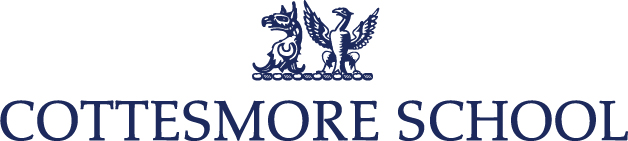 POST OF HEAD OF ENGLISHThe SchoolFounded in 1894, Cottesmore is an award-winning co-educational boarding prep school situated in the West Sussex countryside near Horsham, West Sussex. The school is under an hour from central London, half an hour from Brighton and the coast, and ten minutes from major towns of Horsham and Crawley. Transport links are plenteous with five stations to choose from and quick access to the M23.Academic standards are high and pupils enter the Senior School of their choice, either through Scholarship or Common Entrance. Destinations include Eton, Downe House, Winchester, Wycombe Abbey, Harrow, Benenden, Cheltenham Ladies College, Marlborough, Wellington, King’s Canterbury and all other major Public Schools. The ethos of the School combines the best of traditional boarding school care and commitment with the latest in innovation, including a new classroom block and Design & Technology/IT centre. The team are well qualified, inspirational and dedicated teachers whose skills go beyond their specialist subjects. Cottesmore aims to produce children with well-developed social skills and an awareness of the needs of others. Within that broad and ambitious vision, a strong academic dimension is paramount. Music, Sport, Art and Drama are significant elements of the life of the School and there is a strong and varied programme of activities. The school is a member of the Independent Associations of Prep Schools (IAPS), the Boarding Schools Association (BSA), the Independent Schools Bursars Association (IBSA) and the Independent Schools Council (ISC).Cottesmore’s Online PresenceRecent awards:“Boarding School of the Year” – Winner, TES Schools Awards, 2019“Independent School of the Year” – Finalist, TES Schools Awards, 2019“Crystal Award” for Academic Advice – Best Schools, 2019/20The Website:Cottesmore’s WebsiteInstagram:@cottesmore_school_prospectus (Open)@cottesmore_school (Protected)@cottesmore_school_pre_prep (Pre-prep)Twitter:@CottesmorePrepFacebook:@cottesmoreschool@cottesmoreprepschoolOnline reviews:School Notices ReviewMuddy Stilettos ReviewGood Schools Guide ReviewAngles and Urchins ReviewEducation Sussex ReviewIndependent Schools Show ReviewLondon’s Top School ReviewSchool House Magazine ReviewBoarding Schools Association ReviewOnline articles:Daily Telegraph Article 1  Daily Mail Online ArticleIndependent School Parent ArticleKensington Mums ArticleDaily Telegraph Article 2 The PostThis thriving English department will be led by a dynamic, motivated and creative individual who is committed to improving the literacy of both scholars and those who need more help. The successful candidate, who will be a well-qualified and proven entity, will be expected to continue driving a dynamic and innovative approach to learning English, as well as teaching English throughout the age and ability range up to and including Public School Scholarship and Common Entrance.Team sport is an important part of Cottesmore culture. The successful candidate will also make a significant contribution to the extra-curricular life of this busy boarding School; the ability to coach team games would be regarded as an advantage.The Advantages of life at CottesmoreTeaching posts at Cottesmore are generally residential and the team is remunerated on the Cottesmore Pay Scale which is above the National Pay Spine, at a level appropriate to experience and responsibility. The team receives a range of other attractive benefits including substantially discounted fees for their children, free meals, very reasonably-priced on-site single or married accommodation with access to facilities, including an indoor swimming pool, golf course and tennis courts.The pupils are very keen to learn and a well-structured support system exists for those with mild learning difficulties. The average class size is approximately 12.ApplicationsTeachers wishing to apply should complete an application form and return to the school, addressed to the Headmaster.  The role starts from September 2020. Further details about the school may be obtained from www.cottesmoreschool.com where you will find the latest inspection reports.Cottesmore is committed to safeguarding and protecting the welfare of both children and adults. Applicants must be willing to undergo child protection screening appropriate to any post including checks with previous employers and an enhanced DBS.  We very much look forward to receiving your application.Tom Rogerson Headmaster, www.cottesmoreschool.comJanuary 2020